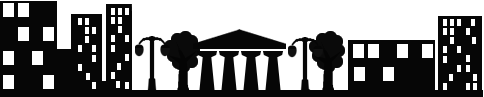 Daugavpilī09.11.2015. Nr.SPK2015/7UZAICINĀJUMS
iesniegt piedāvājumu1.Pasūtītājs.Pašvaldības SIA “Sadzīves pakalpojumu kombināts”Višķu iela 21 K, Daugavpilī, LV-5410Tālr.Nr.:65424769Fakss:65424769e-pasts: spkpsia@gmail.commājas lapa: www.sadzive.lvkontaktpersona: Nikolajs Koblencs tālr.Nr.27797276Iepirkuma identifikācijas Nr.SPK2015/7“Esošās 10 kV kabeļu līnijas no F-6 A/st – 36 līdz SP-7D “Biznesa parks” kapitālais remonts  Višķu ielā 21, Daugavpilī”. 2.Iepirkuma priekšmeta apraksts:2.1. Esošās 10 kV kabeļu līnijas no F-6 A/st – 36 līdz SP-7D “Biznesa parks” kapitālais remonts Višķu ielā 21, Daugavpilī, saskaņā ar materiālu specifikāciju, paskaidrojuma rakstu, elektrisko tīklu plānu.3.Piedāvājumu var iesniegt: pa pastu, faksu, elektroniski vai personīgi Višķu ielā 21K, Daugavpilī, kabinētā  Nr.1 līdz 2015.gada 17.novembrim plkst.14:00.4.Paredzamā līguma izpildes termiņš: 10 (desmit) dienas no līguma noslēgšanas brīža.5.Piedāvājumā jāiekļauj:pretendenta rakstisks iesniegums par dalību iepirkumu procedūrā, kas sniedz īsas ziņas par pretendentu (pretendenta nosaukums, juridiskā adrese, reģistrācijas Nr., kontaktpersonas vārds, uzvārds, tālrunis, fakss, e-pasts);pretendents iesniedz:Būvprakses sertifikāti:“Kabeļu līnijas būvdarbu vadīšana”.Profesionālās apdrošināšanas polise, atbilstoši Būvniecības likuma 13.10.punktam un MK noteikumu Nr.502 “Noteikumi par būvspeciālistu un būvdarbu veicēju civiltiesiskās atbildības obligāto apsdrošināšanu” prasībām.Apliecība par apmācības programmas apguvi darba aizsardzības jautājumos.Pasūtītāja/lietotāja apstiprināts apliecinājums par objektu apskates veikšanu.Darbuzņēmējs var būt AS “Latvenergo” kvalificēto piegādātāju reģistrā ar darbu veidu 20 kV KL.Jābūt atļaujai strādāt Austrumu regionā 20 kV elektroietaisēs kā uzņēmēja personāls.Visus pārslēgšanas darbus veikt sestdien vai svētdien, saskaņojot ar SP-7D abonentiem.Finanšu piedāvājumā cena jānorāda euro bez PVN 21%. Cenā jāiekļauj visas izmaksas.Ar lēmumu var iepazīties mājas lapā: www.sadzive.lv. Iepirkumu komisijas priekšsēdētājs					A.Jeršovs N.Koblencs65424769